        Homework     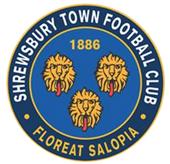 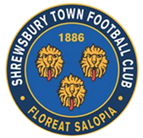 Using the internet at home, school or the local library, visit the Shrewsbury Town F.C. website (www.shrewsburytown.com) to find the answers to these questions and have a chance of winning a ticket to see a Shrewsbury Town home match.What is Shrewsbury Town’s ground called?What league are Shrewsbury Town in?What position are Shrewsbury Town in the league?Can you find Shrewsbury Town’s address on the website?Click on Stats! Can you find some information about a Shrewsbury Town player?What is Shrewschat?How much does it cost a Junior under 8 to attend a Shrewsbury Town match if they are a member of the Junior Shrews?How much does it cost a Junior 8-11 to attend a Shrewsbury Town home match in the family stand?When is Shrewsbury Town’s next home match and who is it against?If you become a Junior Shrew member what benefits do you get?